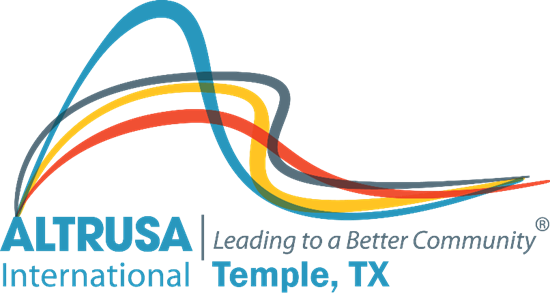 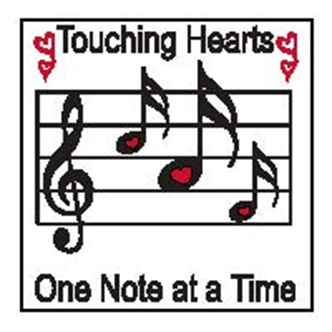 Altrusa Business Meeting MinutesDecember 14, 2021I.          Call meeting to order at 12:05pm followed by Altrusa Grace and Pledge of Allegiance II.         Accent presented by Lisa Gingerich- Topic Human Rights Day  III.	Review minutes from November business and program meeting. Accepted as writtenIV.	Treasurer’s Report – Admin $7,242.22 Project $22,850.63 Scholarship $1,246.31V.	Corresponding report presented by Sharon SchmidtVI.	New business –Proposed projects – Brenda Hill Volunteers for the 2022 Caring Ball. Motion carried.Temple High School Jazz Band fund. Motion carried. Christmas Love for Western Hills Nursing Home. Motion carried.Christmas Blessings for residents of Bell Oaks Apartments. Motion carried.VII.               Committee announcements, followed by bragsMeeting adjourned at 1:05PM. Minutes recorded by Jennifer Adams Recording Secretary 2021-2022